Substancje niebezpieczne – BHP w pytaniach i odpowiedziachPracownicy wykonujący prace z użyciem substancji i czynników chemicznych narażeni są na wiele zagrożeń. Pracodawca jest zobowiązany m.in. do oceny oraz dokumentowania ryzyka zawodowego związanego z wykonywaną pracą.Gdy rodzaj prowadzonej przez pracodawcę działalności na to pozwala, preferowanym działaniem, podejmowanym w celu wyeliminowania lub ograniczenia ryzyka, jest unikanie stosowania czynnika chemicznego stwarzającego zagrożenie. W innych przypadkach, pracodawca ma obowiązek ograniczać ryzyka do minimum przez zastosowanie środków oraz działań ochronnych i zapobiegawczych, odpowiednich do wyników oceny ryzyka zawodowego.Książkę kupisz tutaj: https://fabrykawiedzy.com/substancje-niebezpieczne-bhp-w-pytaniach-i-odpowiedziach.html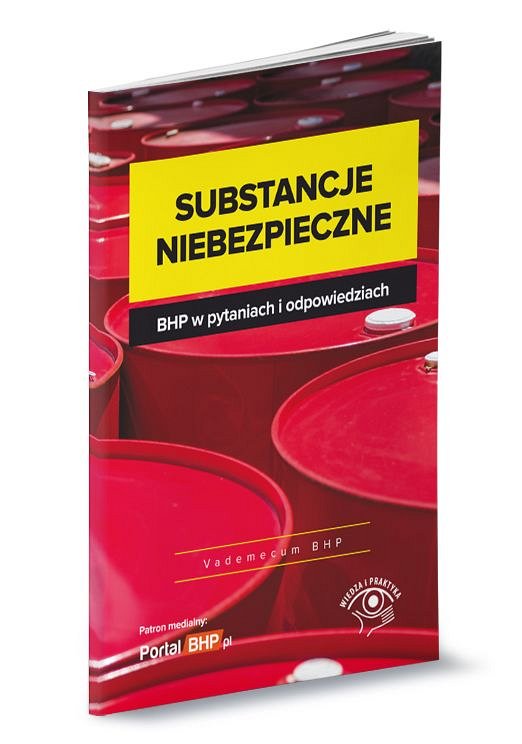 